Projekt HOMO LUDENS (čovjek koji se igra)						Suzana Aničić, stručna suradnica pedagoginjaImpuls za igru je urođen. Igra je temelj razvoja i dobrobiti pojedinca i zajednice.Učenici drugih, trećih i četvrtih razreda ove školske godine istražili su kojih su se igara igrali njihovi djedovi i bake u djetinjstvu. Kroz druženje i razgovor dobili su informacije o tome kako su se njihovi djedovi i bake igrali u zatvorenom ili otvorenom prostoru. Prikupili su nazive i pravila igara te ih razvrstali prema mjestu odrastanja svojih predaka. To nam je omogućilo da usporedimo ima li razlika ili sličnosti u igrama iz različitih dijelova Hrvatske odnosno krajeva iz kojih potječu.Učenici su svojim crtežima dočarali prizore igara kojima su se djeca odnosno njihovi preci igrali prije nekoliko desetljeća.Vrijednost ovog projekta je u tome što su učenici istraživali, ilustrirali i uspoređivali podatke te dobili uvid u pravila igara koja su bliska ljudima u različitim sredinama. Možemo reći da igre govore svim jezicima. Navest ćemo niz igara koje su se igrale vani, za lijepog vremena ili u zatvorenom prostoru, za dugih i hladnih zima prije digitalnog doba pa čak i prije televizije.Naši učenici su od svojih djedova i baka prikupili igre iz raznih dijelova Hrvatske, Bosne i Hercegovine, Kosova i Makedonije.                                      Igre na otvorenom prostoru                           Osvajanje teritorija – Bosanska Gradiška, BiHSvaki igrač odabere jednu šibu zatim broje brojalicu za redoslijed igranja. Prvi igrač baca šibu ispred sebe zatim prilazi šibi i bez pomicanja pozicije ocrtava na zemlji šibom svoj teritorij. Zatim to naprave i ostali igrači. Nakon toga se ponovo baca šiba, ali igrači moraju baciti šibu što bliže svom teritoriju. Ako ga ne dohvate nema proširivanja. Ne smiju se raditi otočići ili uzeti tuđi teritorij. Pobjednik je onaj tko na kraju igre ima najveći teritorij.                               Školica – Zagreb / Balarin – Zaton kod ŠibenikaNa betonu se nacrta tablica s brojevima od 1 do 8 i završno polje. Igrač baca kamenčić na broj 1 i zatim skače jednom nogom gdje je jedno polje ili objema nogama gdje su dva polja. Na zadnjem broju se okrene za 180*i vrati se na isti način, a na kraju uzme kamenčić s polja 1. Zatim baca kamenčić na polje 2 i skakuće na isti način. Igrač igra sve dok ne ugazi na rub ili ispadne izvan tablice. Pobjednik je onaj tko prođe cijelu školicu bez greške.                                                    Trula kobila – BjelovarDvije su ekipe igrača. U prvoj ekipi jedan igrač stoji, a drugi ga drži oko struka s leđima savijenim prema naprijed. Ostali igrači se hvataju jedan za drugim na isti način i tako naprave trulu kobilu. Igrači iz druge ekipe im skaču na leđa i tako sliče na jahače na konju. „Savijeni“ igrači moraju izdržati jahače. Ako padnu onda su trula kobila.            Došla majka s kolodvora – Janjevo; ZagorjeS jedne strane stoje igrači poredani u red, drže se za ruke. S druge strane stoji „majka“. Počinju pjevati: Došla majka s kolodvora i istovremeno se kreću jedni prema drugima. Kada majka kaže ime i zanimanje kćeri, djeca odlučuju hoće li je dati majci. Ako je ne daju, majka traži novu „kćerku“. Ako je daju, kći prelazi na majčinu stranu i tako redom. Pjevaju:M:Došla majka s kolodvora dija dija deD:Što će majka s kolodvora dija dija deM:Traži jednu kćerku dija dija deD:Kako će se zvati dija dija deM:Nek' se zove…dija dija deD:Što će ona biti dija dija deM:Ona bit će…dija dija de                                                 Prstenak – VrgoracOdredi se igrač koji će tražiti prsten. Ostali igrači stanu u krug. Jednu ruku stave iza leđa, a drugu sa stisnutom šakom ispruže naprijed. Jedan igrač u šaku sakrije prsten. Tražitelj hoda oko kruga i pogađa u kojoj je šaci prsten. Kada pogodi igrači mijenjaju mjesta.                                        Piljke – Pušća; Zagreb; BenkovacPet malih kamenčića baci se na podlogu. Zatim se odabere jedan kamenčić i baca se u zrak. Pritom se lovi kamenčić koji je u zraku i uzima jedan s podloge. Igra se nastavlja tako da se ulove svi kamenčići s podloge. Prvo bacanje je jedan za jedan kamenčić, drugo jedan bačeni u zrak i dva s podloge pa jedan u zrak, tri s podloge pa četiri s podloge. Kamenčići ne smiju ispasti iz ruke. Na kraju se pet kamenčića stavi u dlan, baci u zrak i ponovo ulovi. Tko ulovi više kamenčića dobiva više bodova. Pobjednik je igrač koji je napravio najmanje pogrešaka i prvi pokupio svih 5 kamenčića bez pogreške. Igra se igra naizmjenično s dva ili više igrača.                              U škrk – Slavonski brodU trokut se poslože kamenčići. Jednim kamenčićem gađaju se kamenčići u trokutu. Kamenčiće koje igrači izbace iz trokuta uzimaju za sebe. Pobjednik je onaj tko skupi najviše kamenčića.                                      Karić na balinjere - DubrovnikNa dasku dimenzija 30 x 50 cm stavili su se kotači (balinjere) i na kariću se spuštalo nizbrdo dubrovačkim ulicama                                                Ledena baba – ZagrebJedan igrač je ledena baba i lovi druge igrače. Koga dotakne taj se „zaledi“ i ne smije se micati. Drugi ga igrač može odlediti svojim toplim dodirom, ako ga ne vidi i ne spriječi ledena baba.                                                     Na ševe – DubrovnikIgra se s kovanicama od 1, 5 i 10 dinara. Kovanica se baca na kovanicu: oklop, preklop, šibica.                                                          Špekulanje – SlatinaOd gline se naprave kuglice koje se ostave na suncu da se stvrdnu. Svaki igrač dobije jednak broj kuglica. U zemlji se iskopa rupa i kuglicama se gađa u rupu. Tko više špekula pospremi u rupu, pobjednik je. Između dvije vatre – Skopje, MakedonijaPo dva igrača sa svake strane gađaju igrača koji je u sredini. Taj igrač izmiče lopti. Onaj koji ga pogodi ide umjesto njega između dvije vatre.                                                    Fant – ZagrebFant - ZagrebSvaki igrač uzme jedan predmet (šiba, kamenčić…) i postavi pitanje: „Što radi ovaj fant?“ Drugi igrači kažu da mora trčati, skakati na jednoj nozi, poljubiti curu i sl. i fant/igrač to radi.                    Igre u zatvorenom prostoru                                             Čvorak – Ivanić GradJedan igrač je u sredini kruga, ostali igrači naprave krug. Igrač koji je unutar kruga ima maramom povezane oči. Svi pjevaju: „Čvorak, pogodi tko je to“. Kada pjesmica završi igrač koji je u sredini opipom pogađa tko je ispred njega. Ako pogodi, mijenjaju mjesto.                             Slovo na slovo – JanjevoJedan igrač kaže riječ na jedno slovo, a drugi igrači pogađaju koja je to riječ. Obično je to neki predmet u prostoriji.                            Šišmiš – Gornja Jelenska (Moslavina)Jednom igraču se rupcem zavežu oči i on lovi ostale po sobi. Koga ulovi, oči mu se vežu rupcem i igra se nastavlja.                              Prsten – Novi Travnik, BiHJedan prsten i 12 čarapa. Jedan igrač prsten sakrije u jednu čarapu, a drugi traži prsten.                                                    Stara košara – ZagrebIgrači stoje ili sjede u krugu. Jedan igrač hoda iza njih s maramicom u ruci. Ispušta maramicu iza jednog igrača, ali da nitko ne vidi. Ako igrač primijeti maramicu, igra se nastavlja. Ako nije primijetio,tada postaje stara košara i ide u sredinu kruga. Cilj igre je ostati posljednji u igri tj. ne postati stara košara.                                 Kukuruzne kućice – VrgoracS klipova se očisti kukuruz i od tih kokurušaka se grade kućice. Tko napravi veću kućicu da se ne sruši, taj je pobjednik.                           Toranj od kočanja - Slakovci, SlavonijaKada se sa klipa kukuruza skinu zrna kukuruza ostaje kočanj. Kočanji se slažu u kocku po četiri komada pa uvis u toranj.                                                   Prsten – Bosna i HercegovinaPapuče se poslože na pod i u jednu se sakrije prsten. Pobjednik je igrač koji nađe prsten.                                      Kotrljanje orahaU igri sudjeluje puno igrača i imaju puno oraha. Pladanj se stavi nakoso, orahe se pusti da se kotrljaju, a igrači ih gađaju. Igrači se natječu tko će pogoditi više oraha.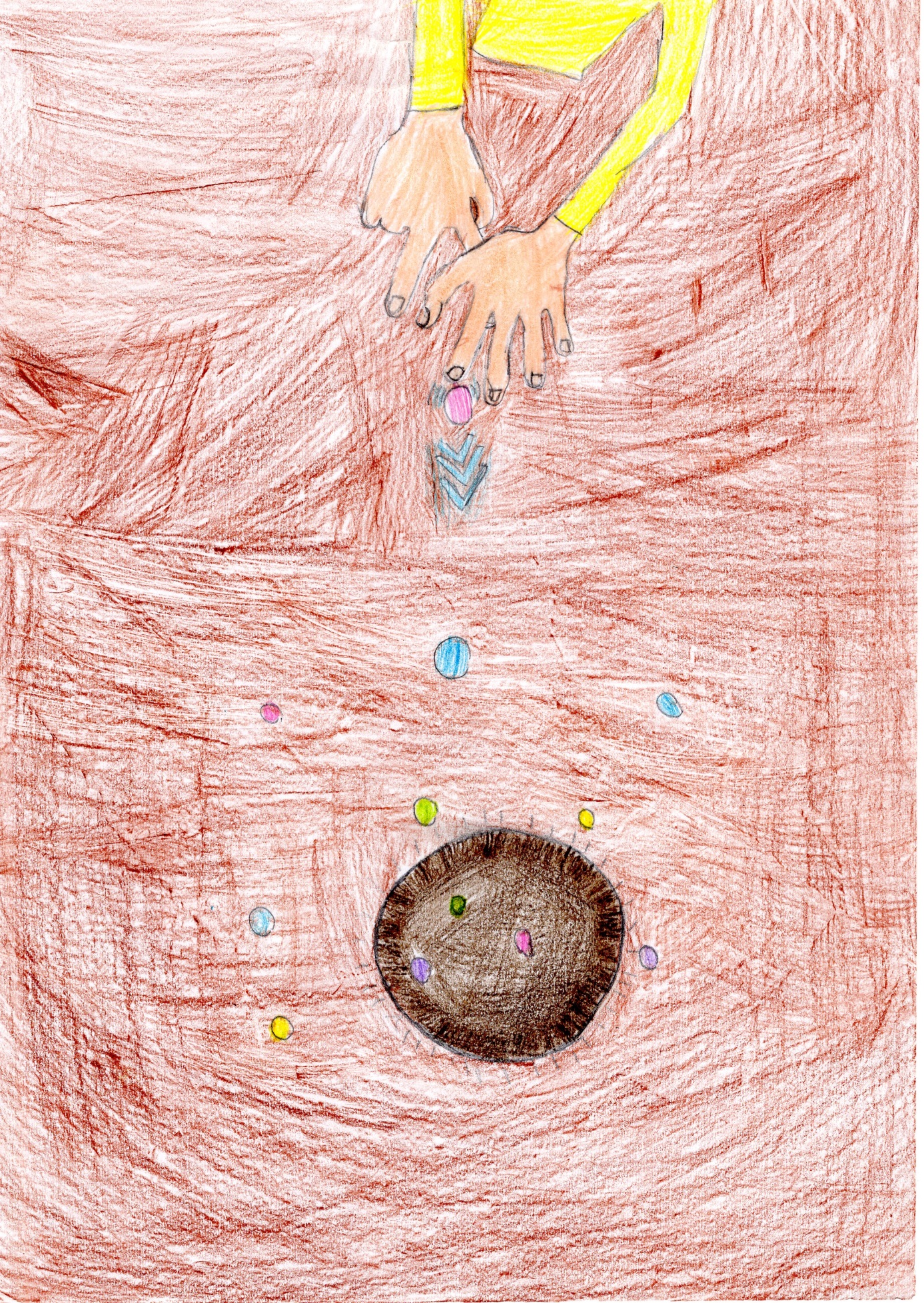 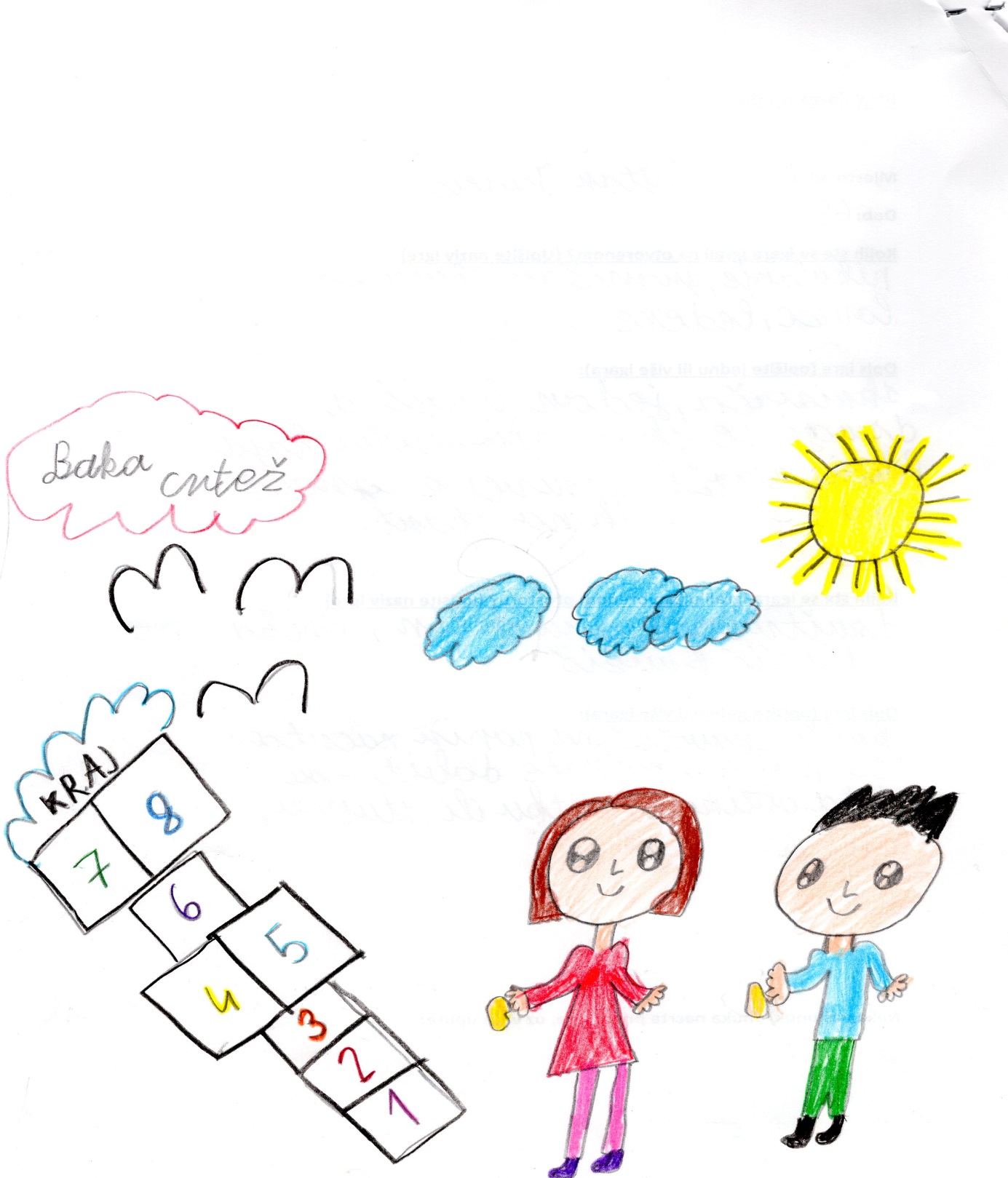 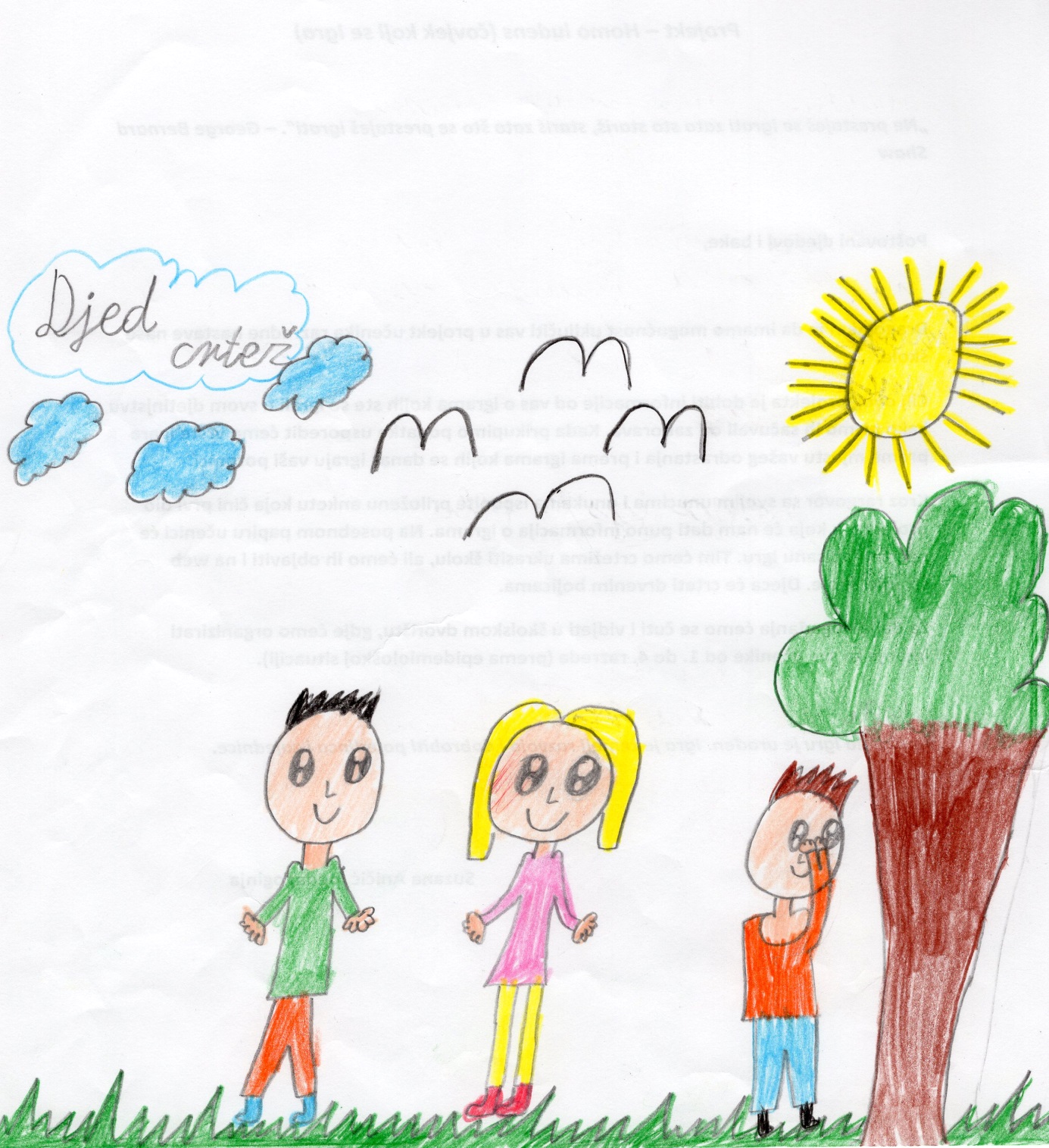 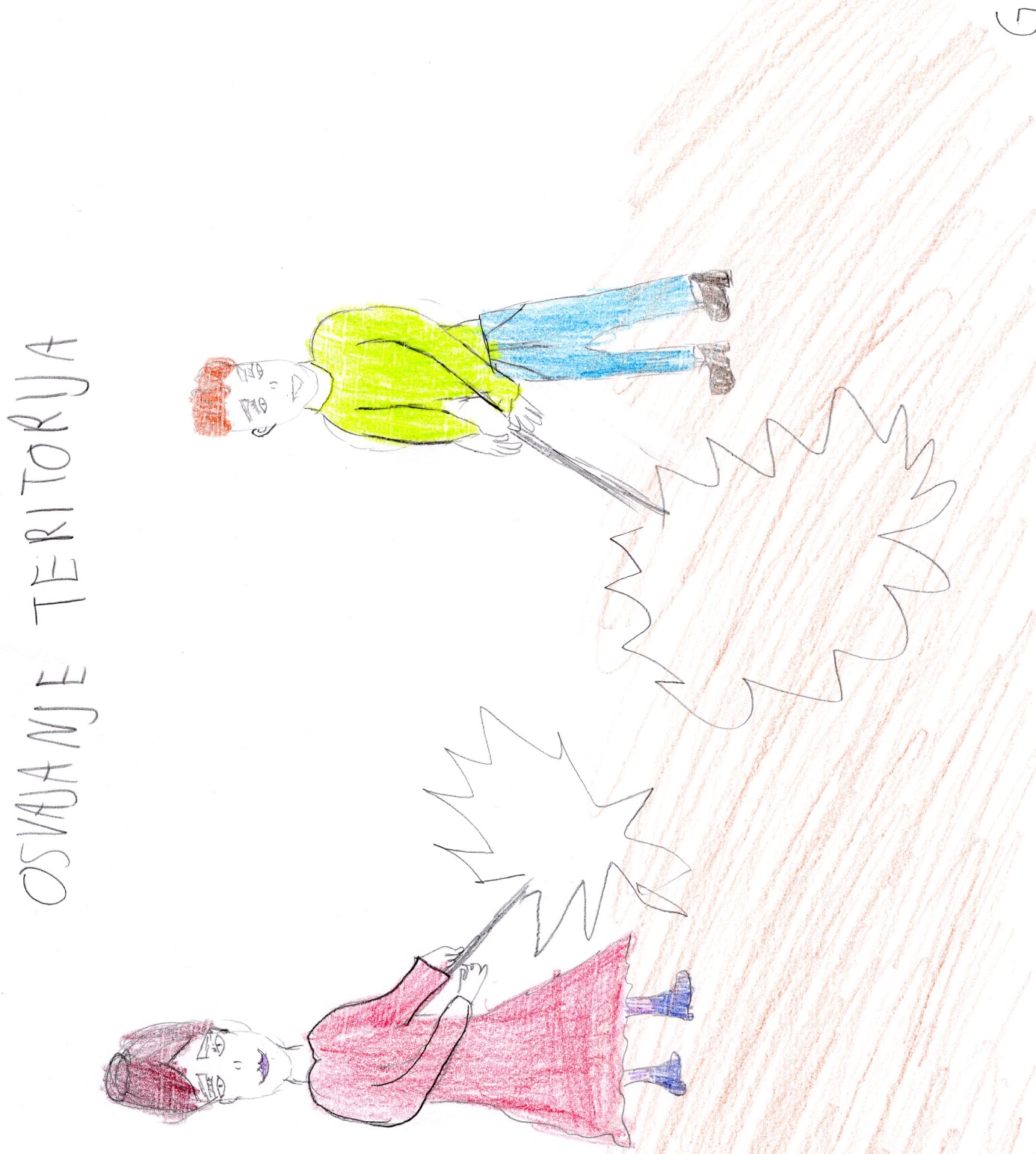 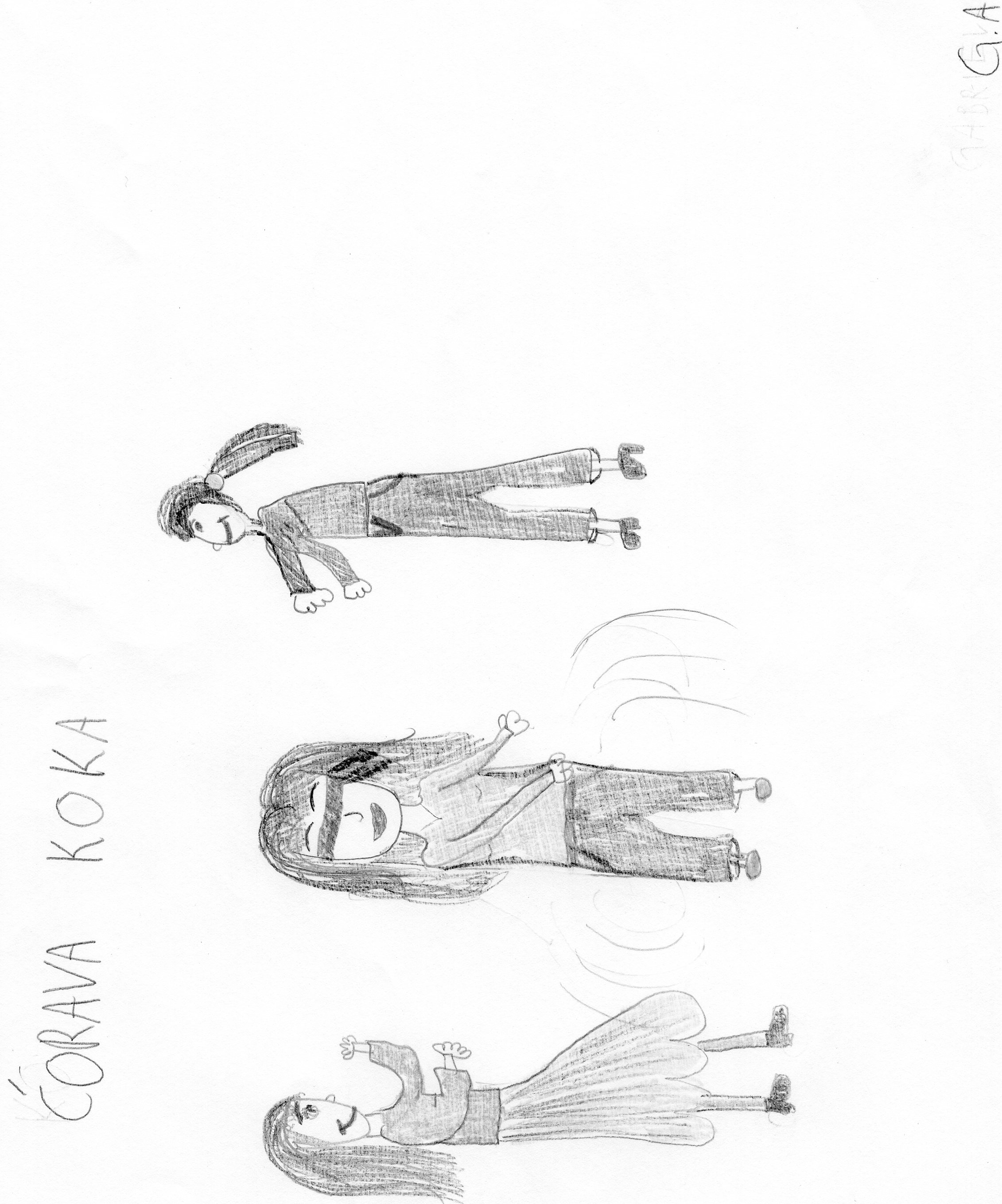 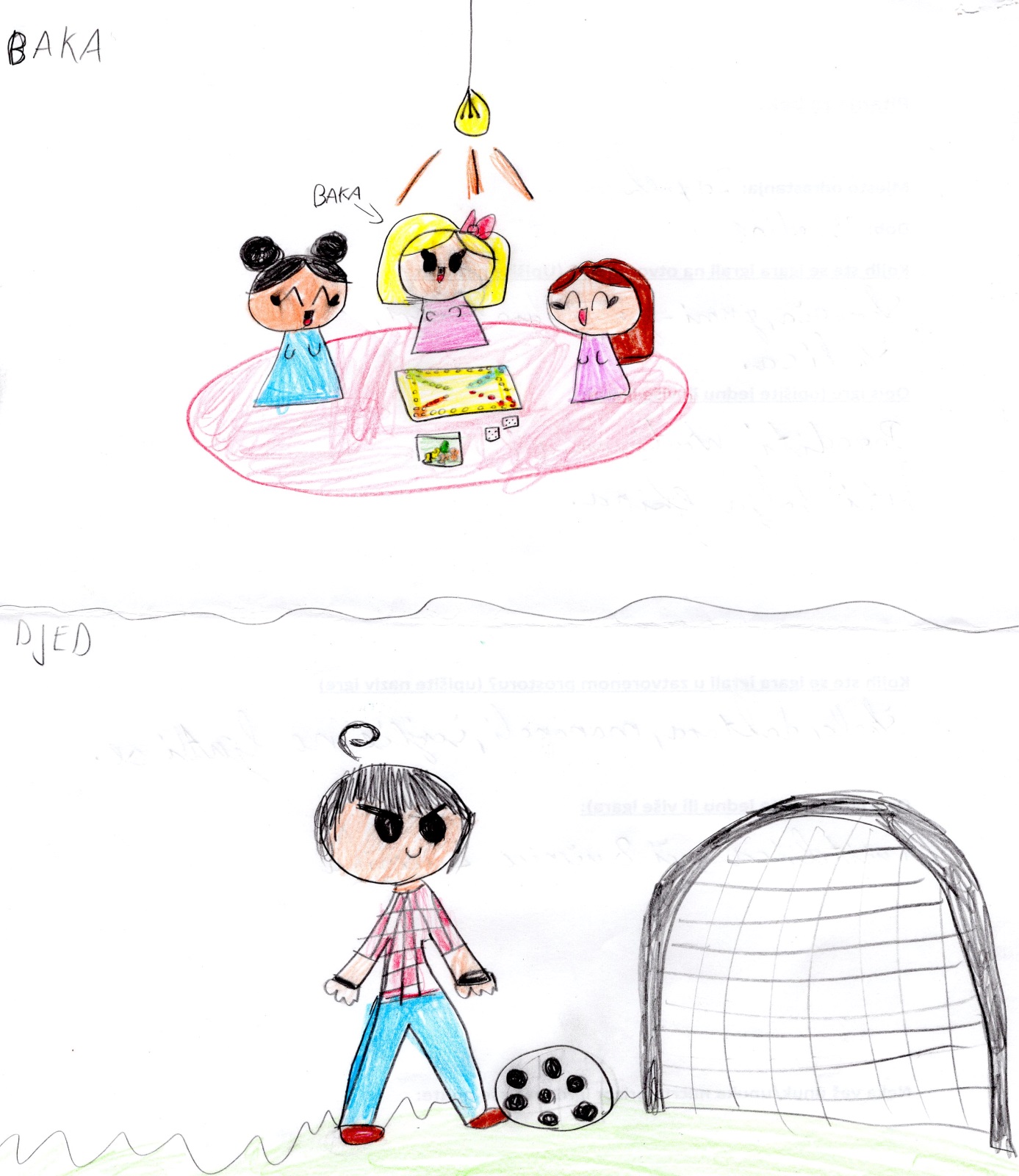 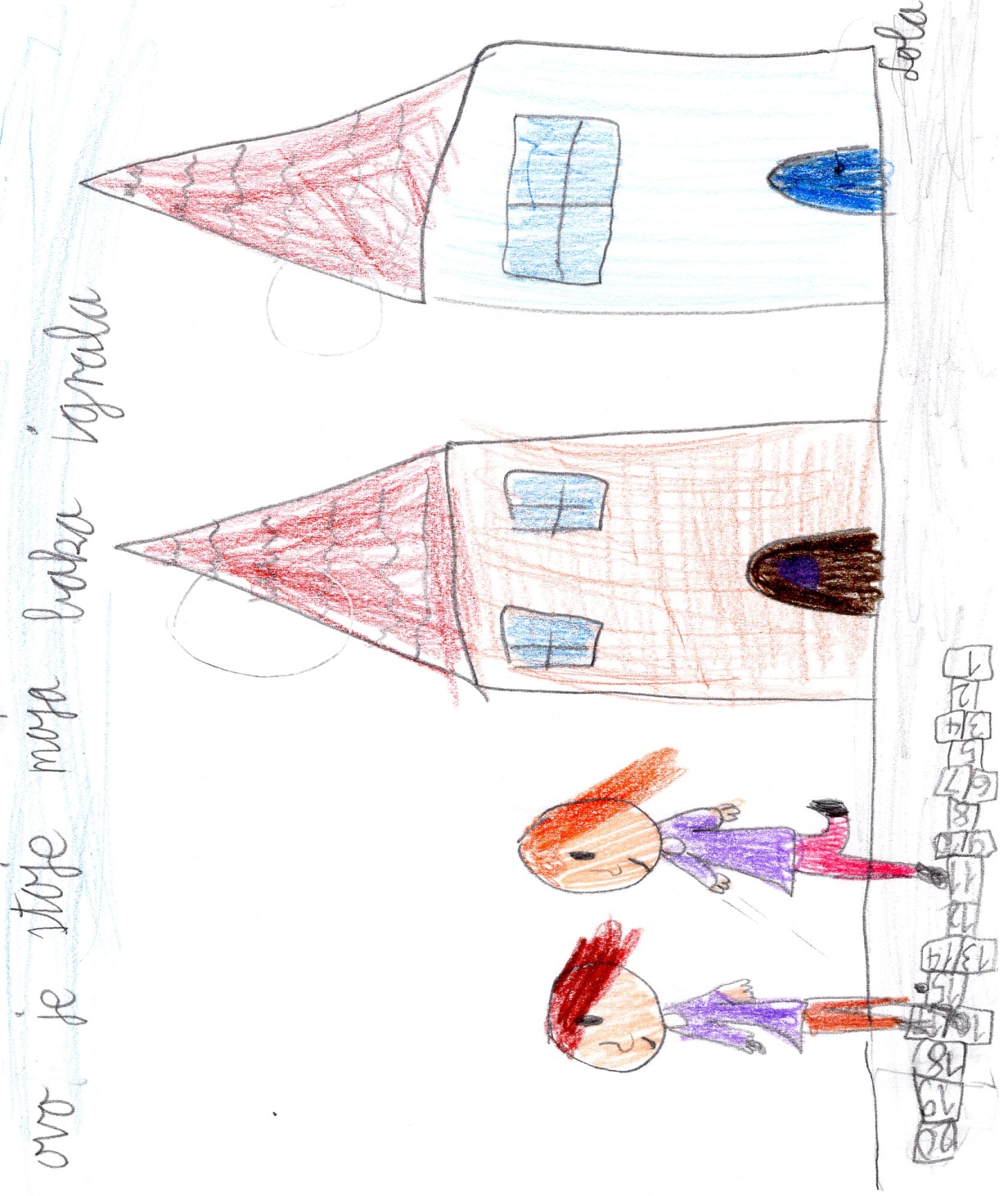 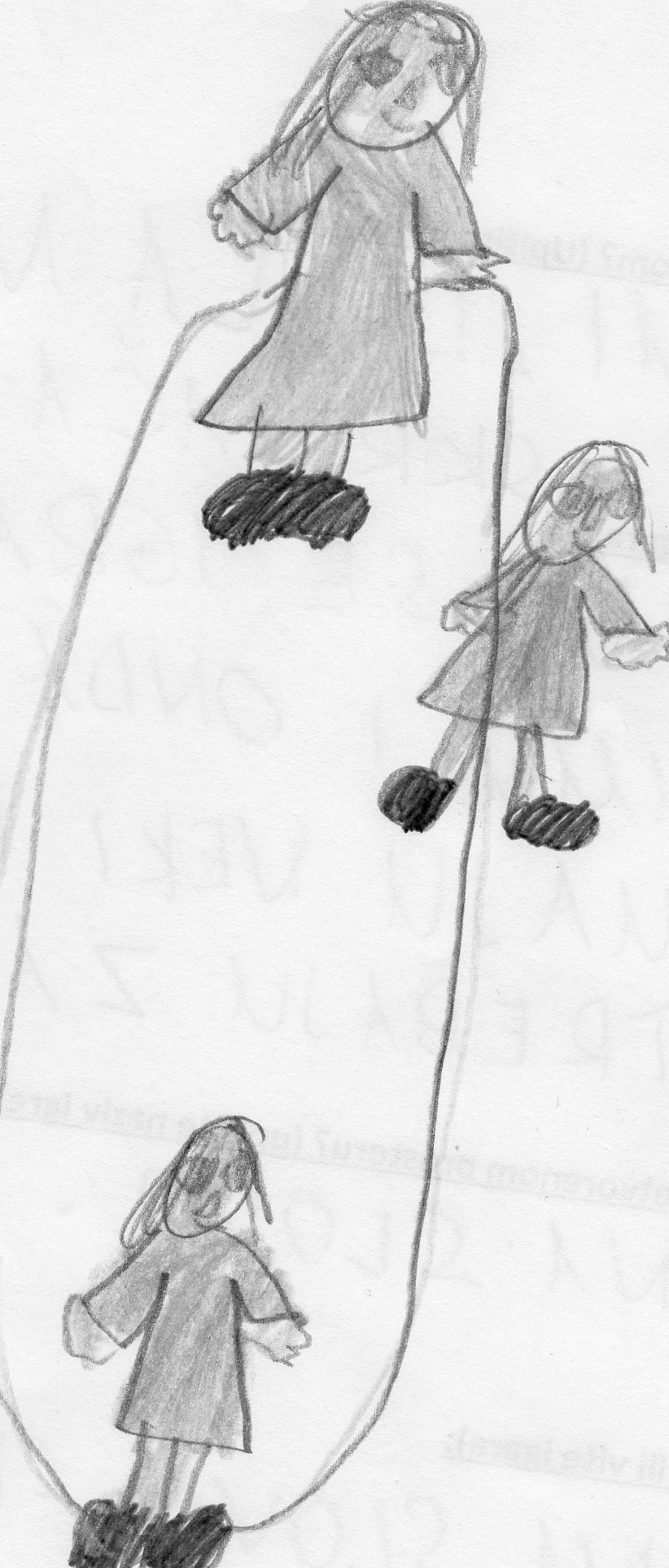 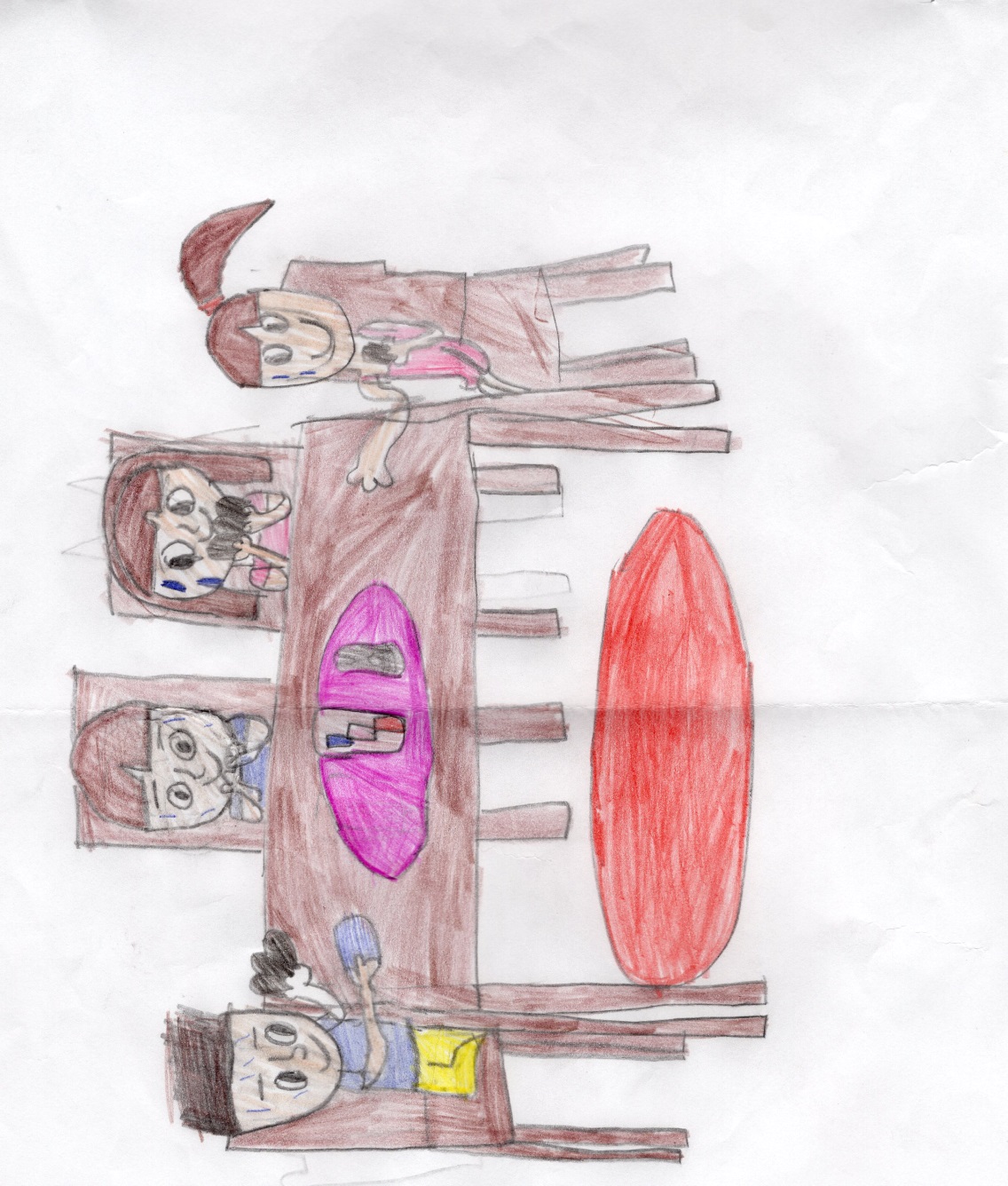 